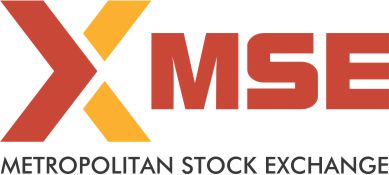 Listing of Mutual Funds/ Exchange Traded FundsPre Issue ChecklistNote:All the documents mentioned above are required to be submitted at the time of initial listing of any FMP from a Fund House on the Exchange. Subsequently, the same should be submitted ONLY in case of any amendments.All the pages of the documents submitted to the Exchange must bear rubber stamp of company and initials of company secretary. All resolutions / reports/ agreements / undertakings should be certified to be true copy. Use extra sheets/annexures (duly stamped and initialed) if required in case the space provided is inadequate. No details on the form should be left blank. Please strikethrough, if, not applicable.The Exchange reserves the right to ask for more documents in addition to mentioned herein. MUTUAL FUND FEESNote:Further, the listing fees:-Shall be computed on the unit capital of the scheme.Once charged shall not be refunded in any case.Applicable Tax is payable on the Processing fees at the applicable rateFor tenure beyond One month, fees are payable for one month or any part thereofDate:Place:Signature of Managing Director/ Company SecretaryNEFT DetailsSr. No.List of Documents/ details to be submittedList of Documents/ details to be submittedAnnexureCertified True Copy of the following Agreements/ DocumentsCertified True Copy of the following Agreements/ DocumentsCertified True Copy of the following Agreements/ DocumentsStatement of Additional Information (SAI)Draft Scheme Information Document (SID) (provide in soft form also)Draft Scheme Information Document (SID) (provide in soft form also)Resolution passed by Trustee at their meeting approving listing of units of Mutual Fund Scheme / ETF Scheme on Metropolitan Stock Exchange of India LimitedResolution passed by Trustee at their meeting approving listing of units of Mutual Fund Scheme / ETF Scheme on Metropolitan Stock Exchange of India LimitedMemorandum and Articles of Association of Trustee Company and AMC CompanyMemorandum and Articles of Association of Trustee Company and AMC CompanyTrust deedTrust deedInvestment Management AgreementInvestment Management AgreementCertificate of Registration of Mutual Fund issued by Securities and Exchange Board of India (SEBI).Certificate of Registration of Mutual Fund issued by Securities and Exchange Board of India (SEBI).Custodian AgreementCustodian AgreementR & T AgreementR & T AgreementAnnual Report of AMCAnnual Report of AMCShareholding pattern of Sponsors and AMCShareholding pattern of Sponsors and AMCS. No.Unit Capital (Rs. In Crores)Per month (Rs.)Initial Listing FeesNILAnnual Listing Fees Fees per month or part thereof1Issue size up to Rs.100 Crs.7502Above Rs.100 Crs. and up to Rs.300 Crs.1,5003Above Rs.300 Crs. and up to Rs.500 Crs.3,0004Above Rs.500 Crs. and up to Rs.1000 Crs.4,5005Above 1000 Crs.7,500 		Details of Fees		Details of Fees***ParticularsRs.Fees PaidAdd: GSTTotalLess: TDS (if any)TotalGSTIN Details of CompanyContact Person DetailsNameDesignationContact DetailsEmail ID.Beneficiary NameMetropolitan Stock Exchange of India LimitedBeneficiary Account Number 00600340066971Beneficiary Account Number00600340066971Beneficiary AddressSuren Road, Chakala, Andheri (East), Mumbai.Beneficiary Bank & BranchHDFC Bank Ltd, Nanik Motwani Marg, Fort, Mumbai.Account TypeCC AccountIFSC CodeHDFC0000060PAN No. of  MSEAAFCM6942FGSTIN27AAFCM6942F1ZC